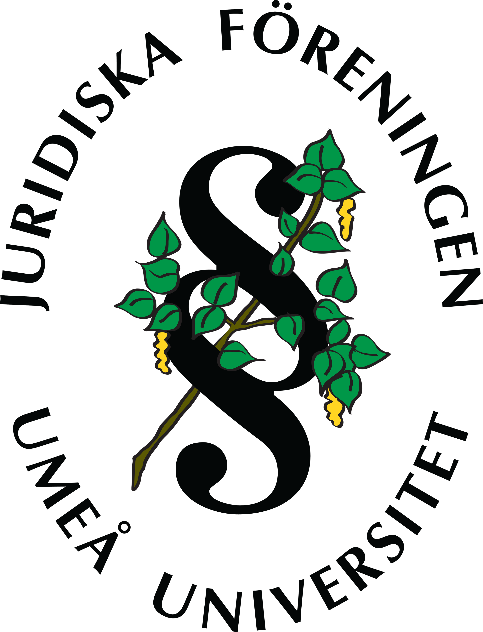 Juridiska föreningens styrelsemöte tisdag den 5 september 2017
§ 1 Mötets öppnande
Mötet öppnades av tillförordnad ordförande Nils Englund.
§ 2 NärvaroVice ordförande Nils Englund, ekonomiansvarig Albin Davidsson, informationsansvarig Joel Olsson, marknadsansvarig Sven Karlsson, utbildningsansvarig Emma Nilsson, ordförande för JR Jennifer Piironen, sportmästare Samuel Alm, klubbmästare Gustav Lindgren.§ 3 Val av justerareTill justerare valdes Joel Olsson och Sven Karlsson.
§ 4 Godkännande av dagordningen
Dagordningen godkändes.
§ 5 Godkännande av föregående protokoll
Protokoll från 2017-08-29 godkändes.§ 6 InsparksutskottetInsparksutskottet meddelade att generalerna har tillgång till kårbilen från fredag till lördag. Styrelsen tog på sig att åka till Systembolaget och betala dryck till Fabriken mot att generalerna lägger beställningen hos Systembolaget.Insparksutskottet meddelade att betalningen i baren på Fabriken kommer ske via tjugolappar. Styrelsen kommer köpa dryckesbiljetter som ska motsvara 10 kr. Dessa ska användas som växel vid betalning med tjugolappar.Insparksutskottet upplyste om att en deltagare på insparken eventuellt betett sig vårdslöst i samband med insparksevenemang. En huvudfadder är inkopplad och vice ordförande ska lyfta frågan med prefekten.Insparksutskottet frågade hur styrelsen hade planerat att sköta korvutspisning under Fabriken. Styrelsen meddelade att en del korvar kommer kokas medan de överblivna korvarna från grillningen på Mariehemsängarna ska stekas på plats. § 7 Ordförande§ 8 Vice OrdförandeVice ordförande meddelade att rättegångstävlingen är igång. Vice ordförande diskuterar med VP i ELSA om hur rättegångstävlingen ska anordnas.Vice ordförande meddelade att nästa gästföreläsning planeras. Det verkar bli en lokal föreläsare.§ 9 EkonomiansvarigEkonomiansvarig lyfte frågan om inköp av dryckesbiljetter på 180-200 kronor. Styrelsen tog beslut på detta.Ekonomiansvarig meddelade styrelsen om att uppföljningsmötet för budget hade skjutits fram till 16:00 istället för den tidigare bestämda tiden 17:00. Detta var av praktiska skäl.§ 10 MarknadsansvarigMarknadsansvarig meddelade Lindahls business law challenge har börjat planeras. Vid marknadsföringen ska kaffe ges ut i hörsalsrundan, JF har tidigare sponsrat med kaffet för detta. Styrelsen tog beslut om att göra det även detta år.Marknadsansvarig meddelade att några väskor fanns kvar sedan försäljning av JF-ryggsäckar. Dessa föreslog marknadsansvarig skulle säljas till ett pris av 50 kr styck. styrelsen tog beslut på detta.§ 11 UtbildningsansvarigUtbildningsansvarig meddelade att beställning av rättshandböcker snart skulle ske. Hon behövde därför veta hur många böcker som skulle beställas. Styrelsen tog beslut om att 200 exemplar skulle tryckas.§ 12 InfoInformationsansvarige meddelade att datumet för examensceremoni och examensbankett är satt till 20 januari.§ 13 StudiesocialaSportSportmästare meddelade att han är i kontakt med IKSU för att hitta ett passande datum för beachvolleybollturnering.Sportmästare meddelade att aktiviteterna sportmästare anordnar kommer köra igång nästa vecka.KlubbKlubbmästare meddelade att ingen EPP kommer anordnas direkt efter insparken. Istället kommer nästa EPP ske enligt föregående protokoll.Ordförande för JR lyfte frågan om engagemangsgåva för de som jobbar i baren på E-puben. Frågan bordlades fram till budgetuppföljningsmötet klockan 16.§ 14 JROrdförande för JR meddelade att hon fått svar från Brottsoffermyndigheten som var positiva till ett studiebesök från JR. Ett datum som verkar funka för alla terminer är 18 oktober.§ 15 De facto§ 16 Övriga frågorEkonomiansvarig meddelade att svarta lagböcker ska säljas en vecka till och sedan ska överskottet skickas tillbaka.§ 17 Mötets avslutande Tillförordnad ordförande avslutade mötet.Vid protokollet,Joel Olsson,informationsansvarig och sekreterare___________________________	___________________________Justerat, Adrian Kroon	Justerat, Albin DavidssonOrdförande för JR	Ekonomiansvarig